OVAJ PROJEKT SUFINANCIRAN JE SREDSTVIMA MINISTARSTVA REGIONALNOGA RAZVOJA I FONDOVA EUROPSKE UNIJE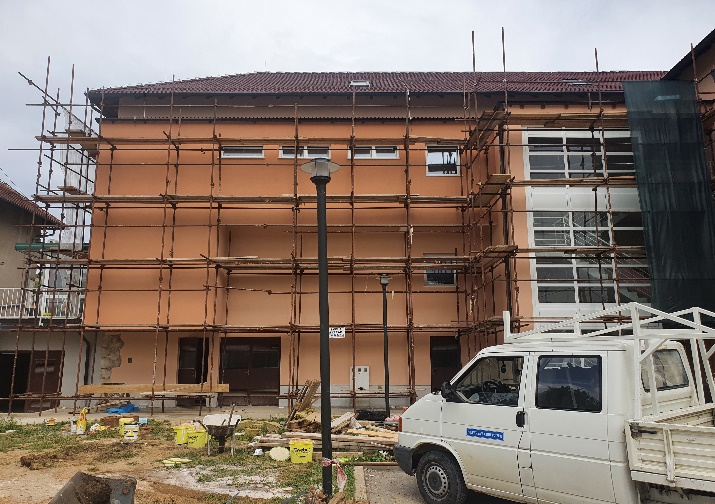 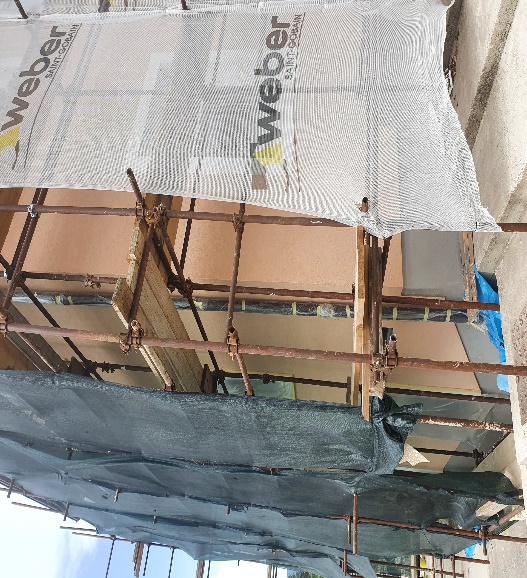 Općina Rakovica je uz sufinanciranje Ministarstva Regionalnoga razvoja i Fondove Europske unije uredila zgradu općine. Cilj projekta je ulaganje u građevinu javne namjene u svrhu povećanja kvalitete života u općini i osiguravanja preduvjeta za gospodarski rast. Zgrada koja je predmet projekta uvelike će olakšati kvalietu i rad zaposlenicima Općine Rakovica. Obzirom da se uredi Općine Rakovica trenutno nalaze u staroj i derutnoj zgradi, preseljenje u novu uređenu zgradu osigurati će nesmetan i siguran rad.Po završetku projekta nova zgrada biti će stavljena u rad, djelatnicima Općine Rakovica te udrugama koje će u prizemlju zgrade imati prostorije za korištenje